RegeringenMiljödepartementetMed överlämnande av miljö- och jordbruksutskottets betänkande 2013/14:MJU20 Klimatpolitik får jag anmäla att riksdagen denna dag bifallit utskottets förslag till riksdagsbeslut.Stockholm den 10 juni 2014Riksdagsskrivelse2013/14:308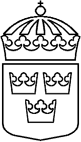 Per WesterbergClaes Mårtensson